OSNOVNA ŠOLA                                                 U  R  N  I  K                                                          Šolsko leto: 2019/2020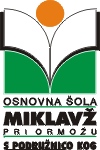 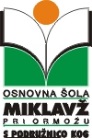 MIKLAVŽ  PRI  ORMOŽU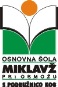 V Miklavžu,     2. 9. 2019                                                                                                                            Ravnatelj:  Vlado  HebarUčitelji: Saša HorvatPredmet-i: Matična učilnica: učilnica 3.razredaURAOD – DOPONEDELJEKTOREKSREDAČETRTEKPETEK1.1105 – 1155//Sonja Fajfar/Lidija Mlinarič2.1155 – 1245Franc FajfarSaša HorvatSaša HorvatSaša HorvatSimona Klasinc3.1245 – 1335Sonja FajfarSaša HorvatSaša HorvatSaša HorvatSimona Klasinc4.1335 – 1425Fleur TkalčecSaša HorvatSimona TomažičSaša HorvatSimona Klasinc5.1425 – 1515Fleur TkalčecSaša HorvatSimona TomažičSaša HorvatSimona Klasinc6.15.15 – 16.05Fleur TkalčecSaša HorvatSimona TomažičSaša HorvatSimona KlasincUčitelj: Sonja FajfarPredmet-i: Matična učilnica: učilnica 4. razredaURAOD – DOPONEDELJEK TOREK SREDA ČETRTEK PETEK 1.1105 – 1155///Saša Horvat/2.1155 – 1245Sonja FajfarPriključi k 1. in 3. sk.Velika NedeljaJanja LozinšekAna Županić3.1245 – 1335Mojca NovakSonja FajfarVelika NedeljaJanja LozinšekAna Županić4.1335 – 1425Mojca NovakSonja FajfarJanja LozinšekSimona Gregorec Fleur Tkalčec5.1425 – 1515Simona KlasincSonja FajfarMojca NovakSimona GregorecFleur Tkalčec6.15.15 – 16.05OPB1OPB1OPB1OPB1OPB1Učitelj:  Simona TomažičPredmet-i: Matična učilnica:  5. razred                                                                                                                 URAOD - DOPONEDELJEKTOREKSREDAČETRTEKPETEK1.1105 – 1155/////2.11.55 – 1245/Simona TomažičPriključi k 1. in 2. sk.Fleur Tkalčec /3.1245 – 1335Suzana KosecSimona TomažičPriključi k 1. in 2. sk.Simona GregorecSuzana Kosec4.1335 – 1425Suzana KosecJanja LozinšekFranc FajfarPriključi k 1. in 2. sk.Priključi k 1. in 2. sk.5.1425 – 1515OPB 1 in 2OPB 1 in 2OPB 1 in 2OPB 1in 2OPB 1 in 26.15.15 – 16.05OPB1OPB1OPB1OPB1OPB1